INFORME TRIMESTRALOctubre, Noviembre  y Diciembre  2019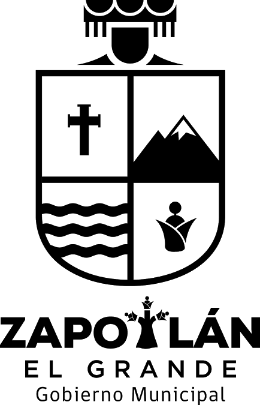 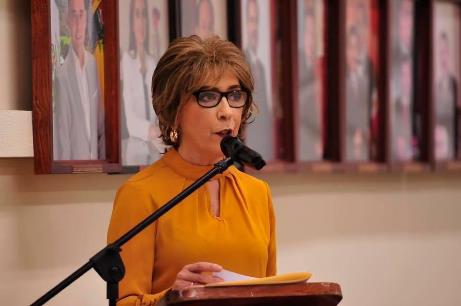 MARTHA GRACIELA VILLANUEVA ZALAPA.REGIDORA PRESIDENTA DE LA  COMISION DE DERECHOS HUMANOS, EQUIDAD DE GÉNERO Y ASUNTOS INDIGENAS OCTUBRE A DICIEMBRE  DEL 2019ADMINISTRACION  2018-2021SESIONES  DE LA COMISION DE DERECHOS HUMANOS, EQUIDAD DE GENERO Y ASUNTOS INDIGENAS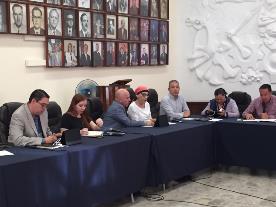 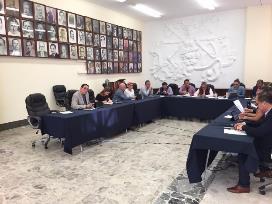 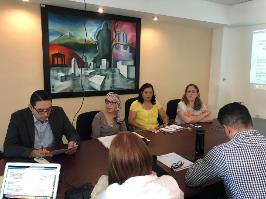 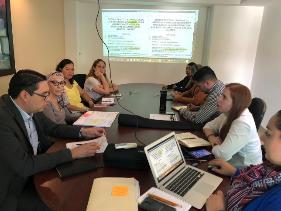 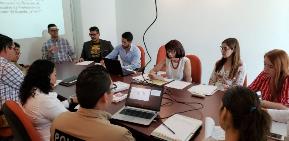 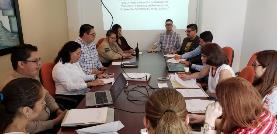 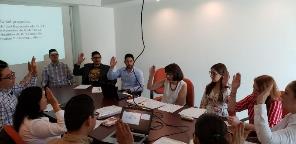 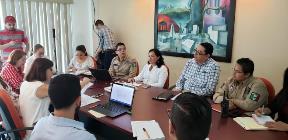 ENTREVISTA CON RADIO UNIVERSIDADFECHA: 07 DE OCTUBRE 2019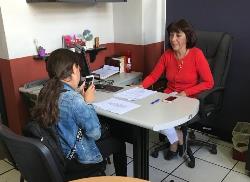 SESIÓN EXTRAORDINARIA DE AYUNTAMIENTO No. 32.Dictamen en conjunto de las Comisiones Edilicias Permanentes de Derechos Humanos de Equidad de Género y Asuntos Indígenas y Hacienda Pública y Patrimonio Municipal. que autoriza la suscripción al convenio de coordinación de la operación de la estrategia denominada “ALERTA ALE”, con la colaboración con el H. Ayuntamiento de Zapotlán  El Grande y del Gobierno del Estado de Jalisco a través de la Secretaria de Hacienda Pública  y Secretaria de Igualdad Sustantiva entre Mujeres y Hombres del Estado de Jalisco.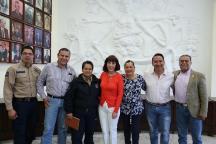 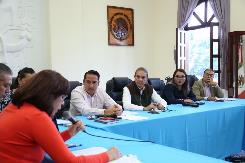 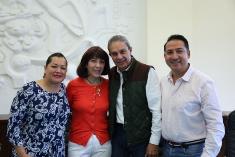 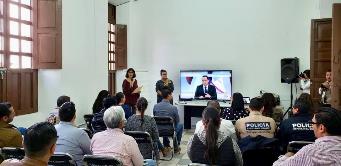 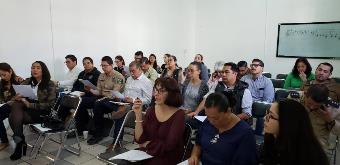 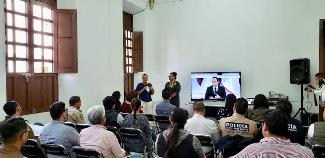 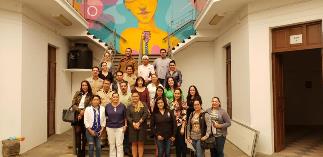 FIRMA DE CONVENIOSe Llevó A Cabo Firma De Convenio De Colaboración Con La Comisión De Derechos Humanos Y 10 Municipios De La Región. El Alcalde De Zapotlán Como Anfitrión De Este Evento Destacó Que “Nos Sentimos Muy Honrados Con La Presencia Del Dr. Alfonso Hernández Barrón, Presidente De La Comisión Estatal De Derechos Humanos Jalisco, Así Como De Presidentas Y Presidentes De Los Distintos Municipios De La Región Y Sus Síndicos Municipales.”FECHA: 16 DE OCTUBRE 2019.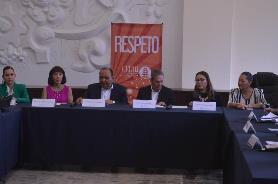 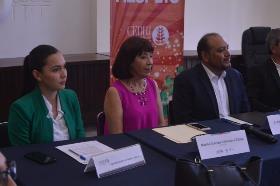 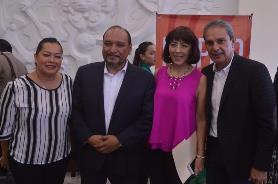 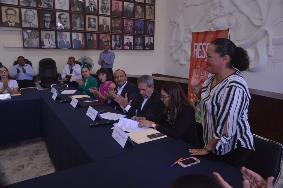 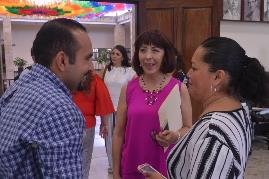 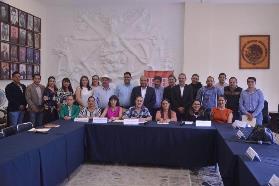 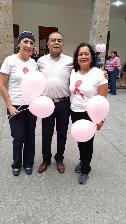 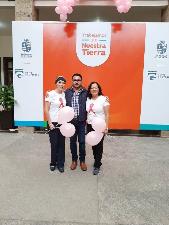 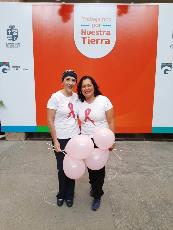 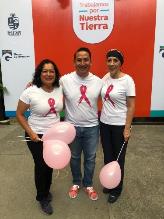 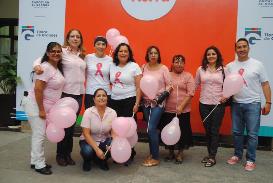 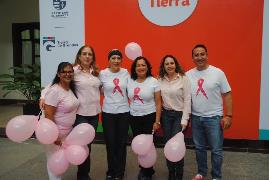 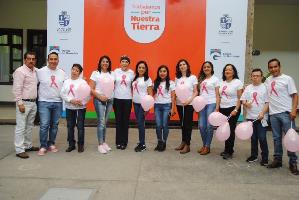 CONCURSO DE ALTARES, DÍA DE MUERTOSParticipación como jueces en el primer concurso interno de altares en H. Ayuntamiento de Zapotlán, El Grande, Jalisco.FECHA: 02 DE NOVIEMBRE 2019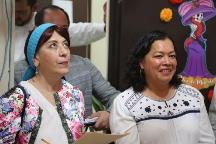 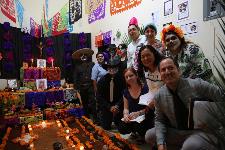 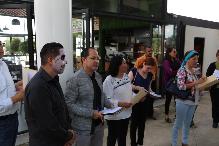 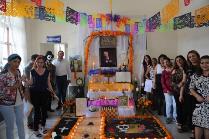 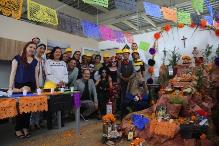 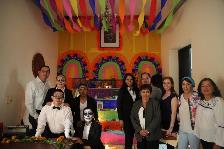 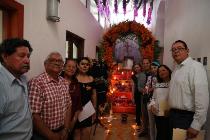 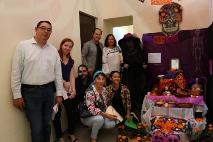 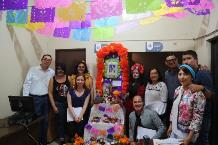 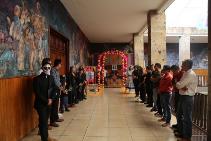 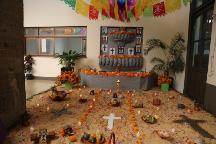 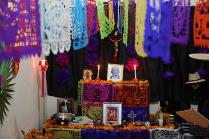 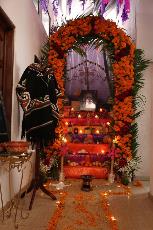 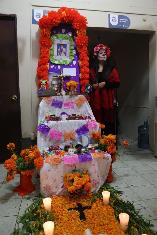 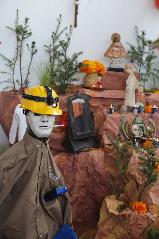 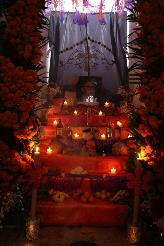 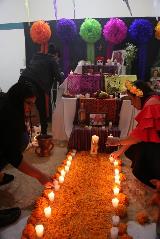 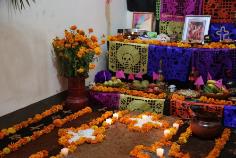 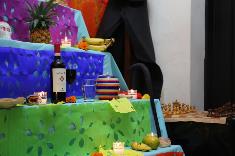 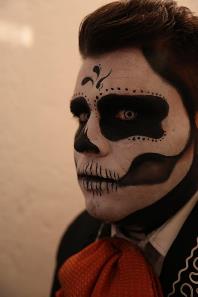 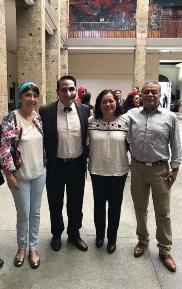 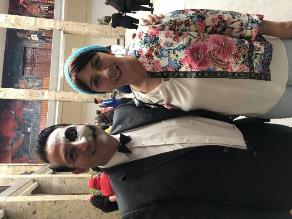 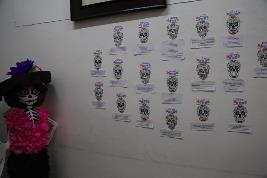 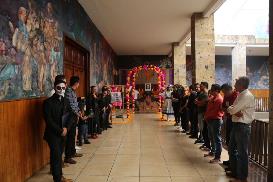 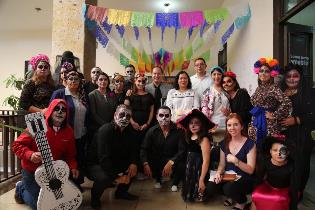 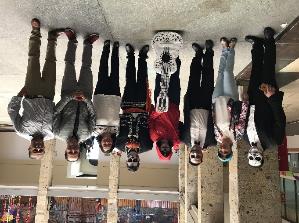 DICTAMEN CÓDIGO ADMINISTRACIÓN PÚBLICA Y DERECHO HUMANOS, VOCAL EN LA COMISIÓN EDILICIA PERMANENTE DE ADMINISTRACIÓN PÚBLICA.Estudio y Dictaminación del Código de la Creación del Reglamento de Código de Ética para Servidores Públicos.FECHA: 04 DE NOVIEMBRE 2019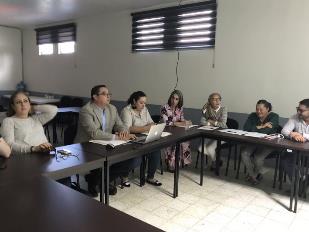 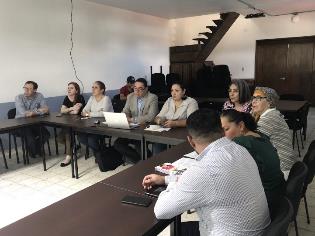 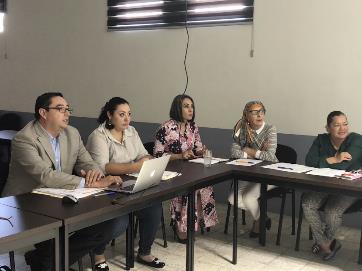 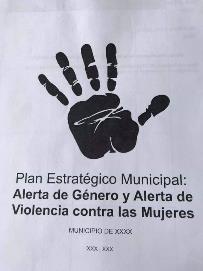 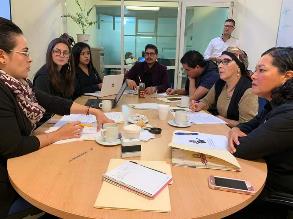 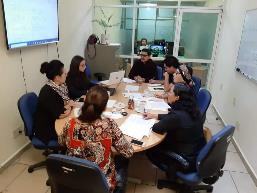 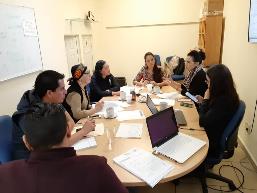 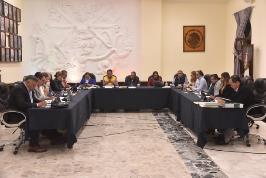 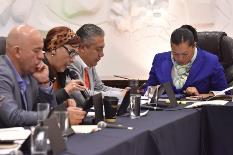 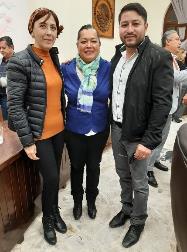 FECHA 20 DE NOVIEMBRE 2019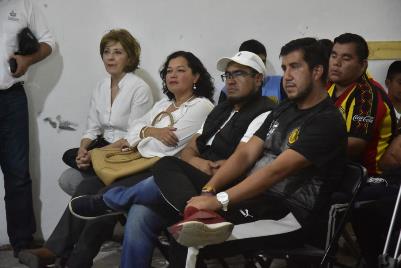 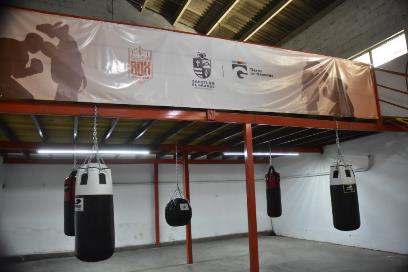 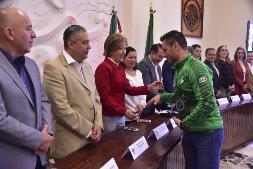 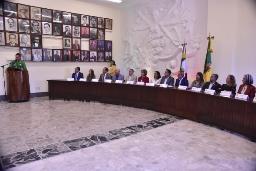 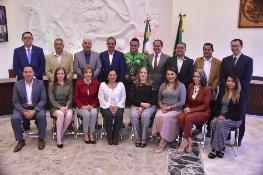 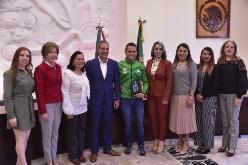 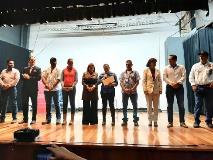 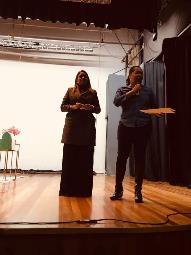 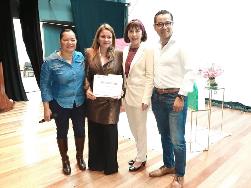 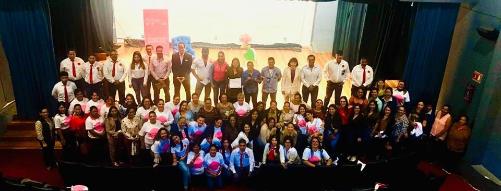 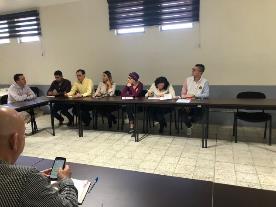 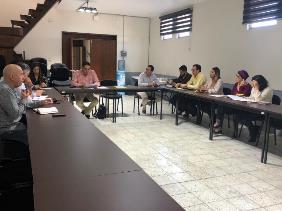 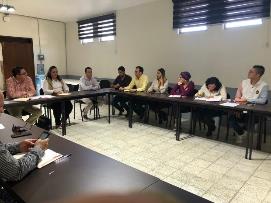 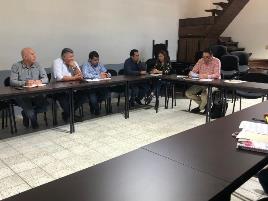 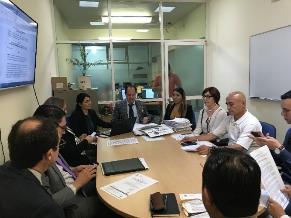 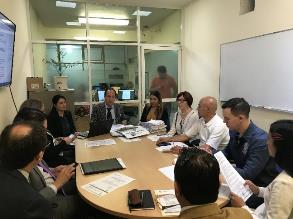 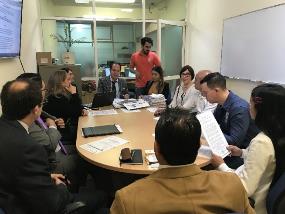 PARLAMENTO INFANTIL DE NIÑAS Y NIÑOSEl Gobierno de Zapotlán el Grande a través de los integrantes de la Comisión de Derechos Humanos asistió a Convención Distrital del 11 Parlamento de las Niñas y Niños de México 2019-2020. Felicitamos a los organizadores por la 19 Junta Distrital Ejecutiva del INE por su gran labor y esfuerzo en este ejercicio democrático por nuestros grandes pequeños de Zapotlán.Felicito a los ganadores de este ejercicio democrático; Alumnos de 5•Grado
Primer Lugar: Danna Valeria Arces Ramírez. Escuela sor Juana Inés de la Cruz de Tamazula de Gordiano.Segundo Lugar: Daniel Emiliano Saldaña Leonardo. Colegio Cambridge de Zapotlán el Grande.
En hora bien a nuestros dignos representantes en el ParlamentoFECHA: 05 DE DICIEMBRE 2019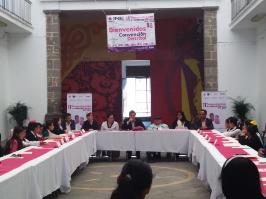 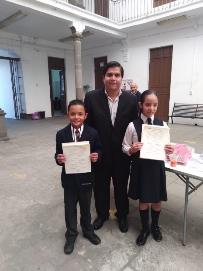 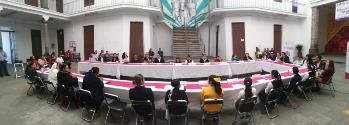 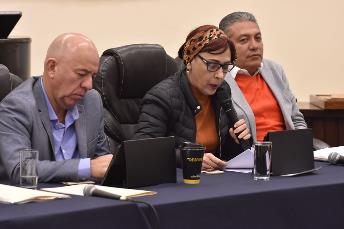 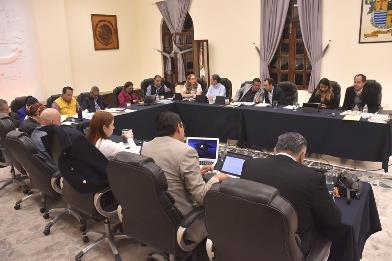 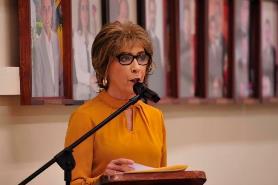 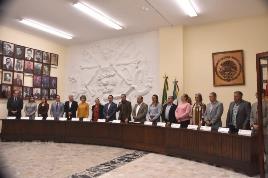 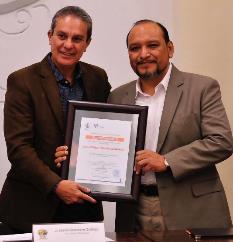 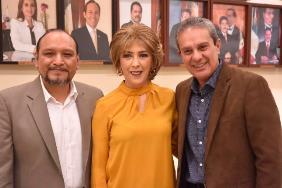 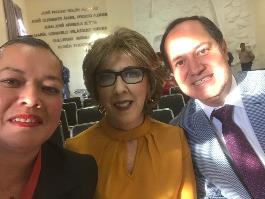 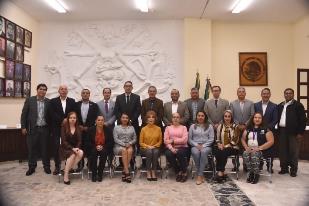 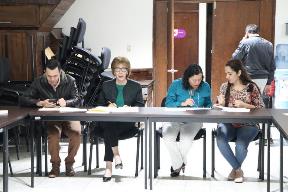 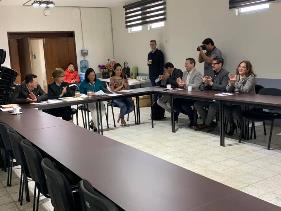 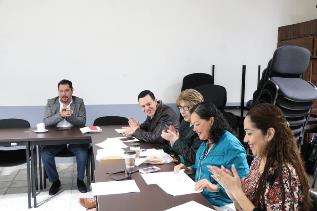 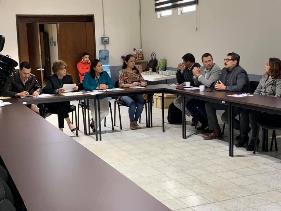 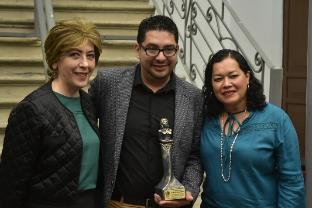 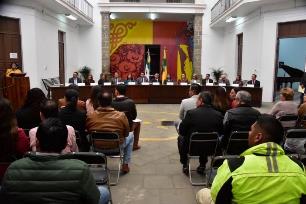 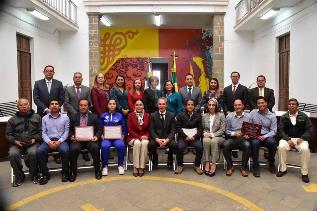 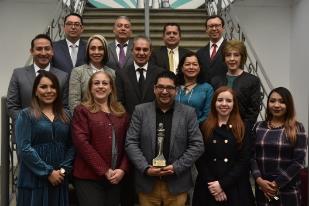 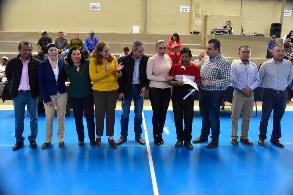 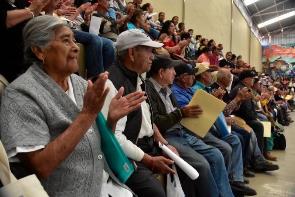 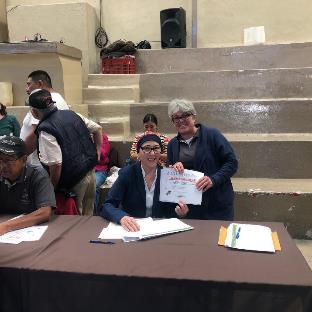 A T E N T A M E N T E “2019, AÑO DEL LXXX ANIVERSARIO DE LA ESCUELA SECUNDARIA “LIC. BENITO JUÁREZ”.“2019 AÑO DE LA IGUALDAD DE GÉNERO EN JALISCO”.Cd. Guzmán, Mpio. de Zapotlán El Grande, Jalisco 31 de Diciembre  del  2019C. MARTHA GRACIELA VILLANUEVA ZALAPAREGIDORA PRESIDENTA DE LA COMISION EDILICIA DE DERECHOS HUMANOS, EQUIDAD DE GÉNERO Y ASUNTOS INDIGENAS.